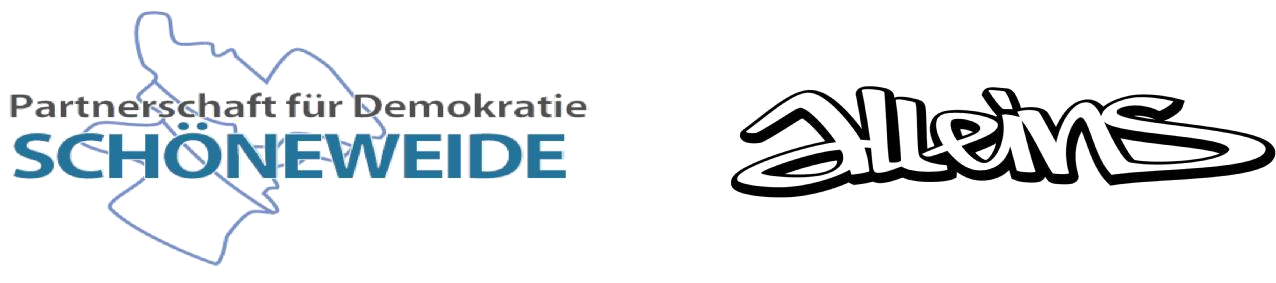 Jugendfonds Schöneweide 2022 Projekttitel: Kontaktdaten: Ansprechpartner_in: ggf. Initiative / Verein: Adresse: PLZ / Ort: Alter: 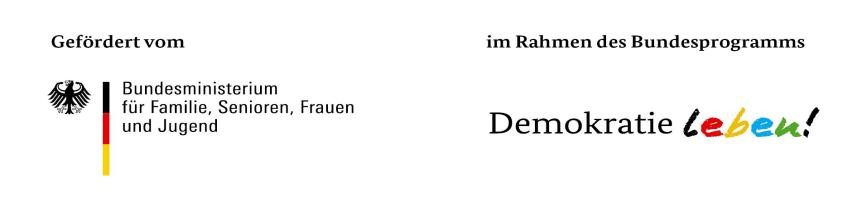 Telefon: E-Mail: Projektbeschreibung: Worum geht es in Eurem Projekt? Beschreibt bitte konkret, was Ihr vorhabt! Ziele und Zielgruppen: Was soll durch Euer Projekt erreicht und/oder verändert werden? 	 Wie viele Menschen wollt ihr erreichen? (geplante Teilnehmer-/Mitmacherzahl): Projektlaufzeit: Bitte tragt den gesamten Projektzeitraum ein, also inkl. Vorplanung und Nachbereitung. Es können nur Kosten abgerechnet werden, die in diesem Zeitraum liegen. Projektstart: 	Projektende: Finanzen: Plant die anfallenden Kosten so konkret wie möglich. Nachträgliche Änderungen müsst Ihr mit uns absprechen. 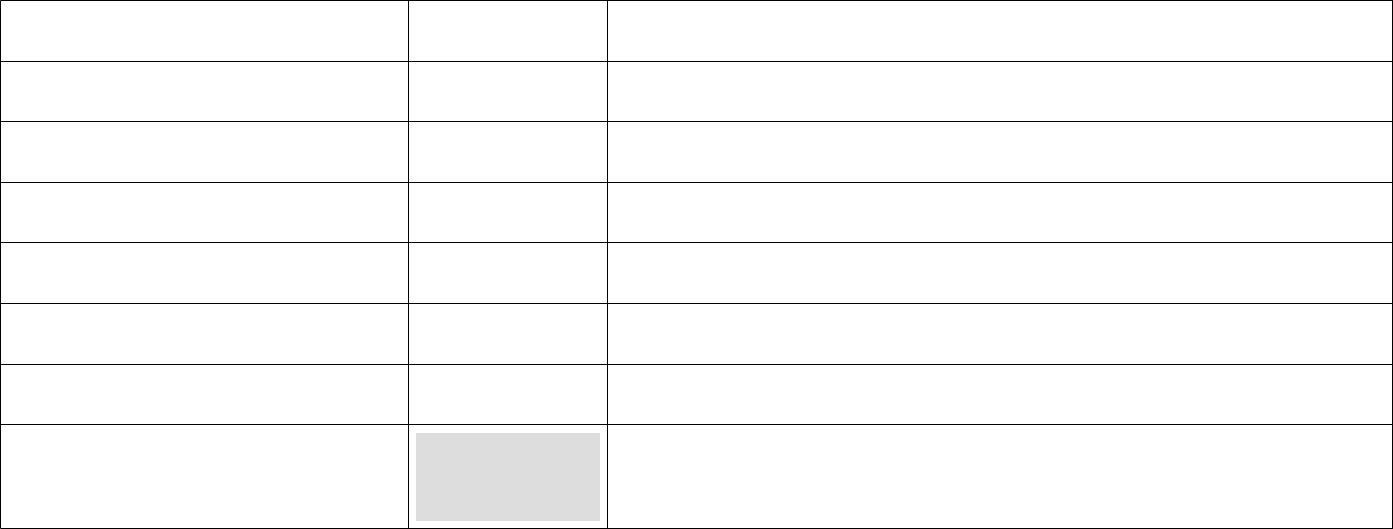 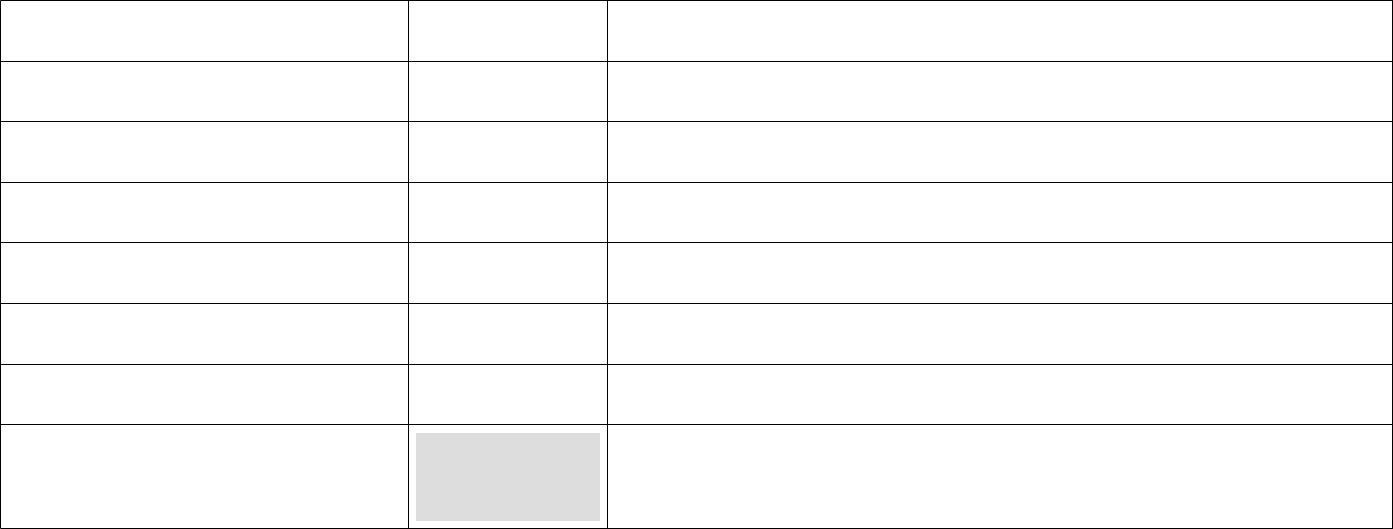 Dokumentation: Wie wollt Ihr das Projekt dokumentieren, damit auch für andere sichtbar wird, was Ihr gemeinsam geschafft habt? 	Ich habe die „Fragen und Antworten“ zur Förderung durch den Jugendfonds  	Schöneweide gelesen und verstanden. 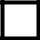 __________________________________________ Datum, Unterschrift Antragsteller_in (bei Minderjährigen gesetzl. Vertreter_in)  	__________________________________________  	Datum, Unterschrift Projektbetreuer_in all eins e.V. 